Instructions:This is a MS Word document that you can fill in information, print, fold over, laminate and then store in your emergency kit.  The template is open for your editing.  It is suggested you fill out each section with your child’s personal data.  Be sure to include any emergency medical information such as critical diagnostic and medication data.    You should also replace* the image placeholders with the most current pictures of the individual child, family, and a close-up of the parent and/or guardian(s) will help tie the child to someone claiming to be a relative.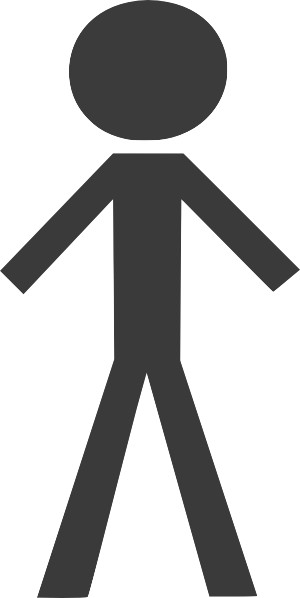 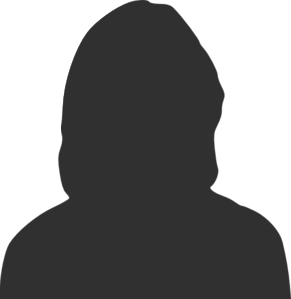 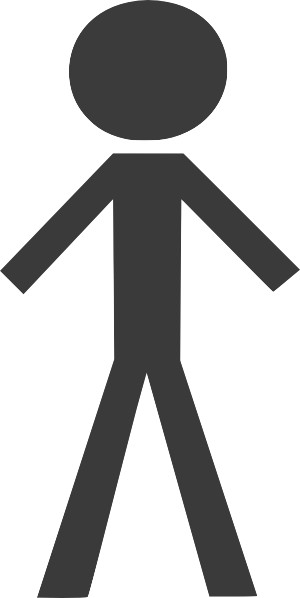 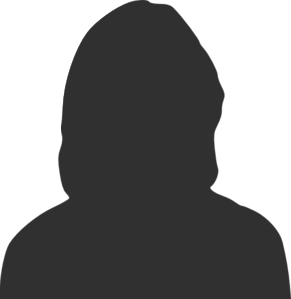 Front Side		       			        Reverse Side      Fold Here* To replace the image holders with images, select and delete the gray box placeholders.  Then, paste the new image into the document, size the image and place it where the placeholder box was positioned.